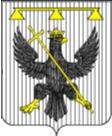 РОССИЙСКАЯ ФЕДЕРАЦИЯТульская областьСОБРАНИЕ ДЕПУТАТОВмуниципального образованияСеверо-Одоевское Одоевского района4-го созываРЕШЕНИЕОт  20.11.2023   г.                с. Апухтино                               №  36-231О вынесении проекта решения Собрания депутатов муниципального образования Северо-Одоевское Одоевского района «Об утверждении бюджета муниципального образования Северо-Одоевское Одоевского района на 2024 год и плановый период 2025-2026г.» на публичные слушания.       Рассмотрев проект  решения Собрания депутатов муниципального образования Северо-Одоевское Одоевского района «Об утверждении бюджета муниципального образования Северо-Одоевское Одоевского района на 2024 год и плановый период 2025-2026г.» внесенный главой муниципального образования Северо-Одоевское Одоевского района, в соответствии с Законом Тульской области № 1015-ЗТО «О бюджетном процессе в Тульской области» и Уставом муниципального образования Северо-Одоевское Одоевского района, Собрание депутатов муниципального образования Северо-Одоевское Одоевского района РЕШИЛО:1. Вынести проект решения Собрания депутатов муниципального образования Северо-Одоевское Одоевского района «Об утверждении бюджета муниципального образования Северо-Одоевское Одоевского района на 2024 год и плановый период 2025-2026г.» для обсуждения на публичные слушания. 2. Назначить проведение публичных слушаний по проекту решения Собрания депутатов муниципального образования Северо-Одоевское Одоевского района «Об утверждении бюджета муниципального образования Северо-Одоевское Одоевского района на 2024 год и плановый период 2025-2026г.»  на 14.12.2023г. Установить время проведения публичных слушаний 11 часов. Место проведения: 301448 Тульская область, с. Апухтино, ул. Центральная д. 1, администрация муниципального образования Северо-Одоевское Одоевского района.      3. Создать организационный комитет по подготовке и проведению публичных слушаний по проекту решения Собрания депутатов муниципального образования Северо-Одоевское Одоевского района «Об утверждении бюджета муниципального образования Северо-Одоевское Одоевского района на 2024 и плановый период 2025-2026гг.» в количестве 3 человек и утвердить его состав (приложение).     4. Установить место расположения организационного комитета по адресу: 301448 Тульская область, с. Апухтино ул. Центральная д. 1, в здании администрации муниципального образования Северо-Одоевское Одоевского района. Установить срок подачи предложений по внесению поправок в проект решения Собрания депутатов муниципального образования Северо-Одоевское Одоевского района «Об утверждении бюджета муниципального образования Северо-Одоевское Одоевского района на 2024 год и на плановый период 2025-2026гг.» до 11.12.2023г.     5. Провести первое заседание организационного комитета 21.11.2023г.    6. Организационному комитету по подготовке и проведению публичных слушаний:   - принимать поступившие поправки к проекту решения Собрания депутатов муниципального образования Северо-Одоевское Одоевского района «Об утверждении бюджета муниципального образования Северо-Одоевское Одоевского района на 2024 год и на плановый период 2025-2026гг.», структурировать их к дате проведения публичных слушаний;   - предоставить поступившие предложения, поправки и итоговый документ в Собрание депутатов муниципального образования Северо-Одоевское Одоевского района.   7. Опубликовать решение Собрания депутатов муниципального образования Северо-Одоевское Одоевского района  в районной газете «Новая жизнь» и разместить в информационно-коммуникационной сети «Интернет» на официальном сайте муниципального образования Северо-Одоевское Одоевского района /http://sevodoevskoe.ru/   8. Настоящее решение вступает в силу со дня опубликования.Глава муниципального образованияСеверо-Одоевское Одоевского района                                              А.А. Пустовойт                                                       Приложение                                                              решению Собрания депутатов                                                              муниципального образования                                                  Северо-Одоевское Одоевского района                                                            от   20.11..2023г.      №36-231  Персональный составОрганизационного комитета по подготовке, проведению публичных слушаний иПринятию предложений по утверждению бюджета муниципального образования Северо-Одоевское Одоевского района на 2024 год и на плановый период 2025-2026г.ПОЯСНИТЕЛЬНАЯ ЗАПИСКАк  решению Собрания депутатов муниципального образования              Северо-Одоевское Одоевского района  на 2024 год и на плановый период 2025 и 2026 годов»Основные характеристики бюджета муниципального образования       Северо-Одоевское Одоевского районаруб.                        Налоговые и неналоговые доходыНалоговые и неналоговые доходы бюджета муниципального образования Северо-Одоевское Одоевского района на 2024 год и на плановый период 2025 и 2026 годов спрогнозированы на основе прогноза социально-экономического развития муниципального образования на 2024 год и на плановый период 2025 и 2026 годов в условиях действующего налогового и бюджетного законодательства, а также учтены изменения и дополнения нормативных актов Российской Федерации и Тульской области, вступающие в силу с 1 января 2022 года.Доходы бюджета муниципального образования  формируются за счет поступления средств по нормативам отчислений от федеральных налогов и сборов, в том числе налогов, предусмотренных специальными налоговыми режимами, и региональных налогов, отчисления по которым в соответствии с законодательством Российской Федерации и Тульской области производятся в бюджет муниципального образования.Структура доходов бюджета муниципального образования                   Северо-Одоевское Одоевского района характеризуется следующими данными:Особенности расчетов поступлений по отдельным видам доходных источниковНалог на доходы физических лицНормативы отчислений налога на доходы физических лиц в бюджет муниципального образования  в соответствии с Бюджетным кодексом Российской Федерации, положениями Закона Тульской области от 11.11.2005 № 639-ЗТО «О межбюджетных отношениях между органами государственной власти Тульской области и органами местного самоуправления муниципальных образований Тульской области» и проектом решения о бюджете на 2024 год и на плановый период 2025 и 2026 годов установлены по годам в следующих размерах :Сумма налога на доходы физических лиц прогнозируется: на 2024 год  в   сумме 132000,0 руб. на  2025 год в   сумме 120000,0 руб.  на 2026 год в    сумме 120000,0 руб.Налоги на имуществоНалоги на имущество включают в себя налог на имущество физических лиц, земельный налог Согласно Бюджетному кодексу Российской Федерации налог на имущество физических лиц и земельный налог являются доходным источником местных бюджетов.Налог на имущество физических лиц и земельного налога прогнозируются  с учетом динамики поступления в 2022 году, среднего темпа роста поступлений в 2013-2017 годах и зачисляются в бюджет поселения в полном объемеСумма налога на имущество физических лиц спрогнозирована:на 2024 год  – 343800,0 руб.на 2025 год  – 478600,0 руб.на 2026 год  -  495500,0 руб.Сумма земельного налога спрогнозирована:на 2024 год –  5380900,0 руб.на 2025 год  – 3734900,0 руб.на 2026 год  -  3692800,0 руб.Доходы от продажи материальных и нематериальных активовДоходы от продажи материальных и нематериальных активов прогнозируются по данным главных администраторов и включают в себя:доходы от реализации имущества, находящегося в государственной и муниципальной собственности (за исключением имущества бюджетных и автономных учреждений, а также имущества государственных и муниципальных унитарных предприятий, в том числе казенных);доходы от продажи земельных участков, находящихся в собственности поселений  (за исключением земельных участков муниципальных автономных  учреждений).Зачисление указанных доходных источников по уровням бюджетной системы осуществляется в соответствии с Бюджетным кодексом Российской Федерации в зависимости от вида собственности. Доходы от продажи земельных участков, находящихся в государственной и муниципальной собственности (за исключением земельных участков муниципальных автономных учреждений) прогнозируются с учетом положений Федерального Закона от 03.12.2012 № 244-ФЗ «О внесении изменений в Бюджетный кодекс Российской Федерации и отдельные законодательные акты Российской Федерации», вступающих в силу с 01.01.2014:на 2024 год – 677149,9 руб.на 2025 год -  482300,0 руб.на 2026 год – 340100,0 руб.Безвозмездные поступленияБезвозмездные поступления в бюджет муниципального образования  включают в себя:        - Дотации на выравнивание бюджетной обеспеченности:на 2024 год в сумме  819600,0 руб.на 2025 год в сумме  857700,0 руб.на 2026 год в сумме  891400,0 руб.        -Субвенции на осуществление полномочий по ведении первичного воинского учета на 2024 год в сумме 132500,0 руб.,2025 год 138300,0 руб.        2026 год  143000,0 руб.                           - Иные межбюджетные трансферты, передаваемые бюджетам сельских поселений::на  2024 год 133600,0 руб., 2025 год 113700,0 руб., 2026 год 120900,0 руб. РАСХОДЫ БЮДЖЕТА муниципального образования Северо-Одоевское Одоевского РАЙОНАОпределены следующие основные подходы к формированию расходов  бюджета муниципального образования Северо-Одоевское на планируемый период:- выделены расходные обязательства, обусловленные действующим законодательством и подлежащие исполнению в полном объеме (публичные и приравненные к ним обязательства);- определены приоритетные по финансированию отрасли экономики – это  жилищно-коммунальное хозяйство и культура; - определены объемы бюджетных ассигнований на исполнение других расходов;В структуре расходов бюджета на 2024-2026 годы превалируют отрасли социального блока: жилищно-коммунальное хозяйство и культура, которые занимают  22,7 % от общего объема расходов бюджета.Расходная часть бюджета муниципального образования Северо-Одоевское на 2024 год сформирована в объеме 7 625 049,9 руб.; на 2025 год в объеме  5930200,0  руб.; на 2026 год в объеме  5808700,0 руб.Структура расходов бюджета муниципального образования              Северо-Одоевское в разрезе разделов классификации представлена следующими показателями:№ п/пФ.И.О.Статус, должность1.Аносов Юрий СергеевичГлава администрации МО Северо-Одоевское Одоевского района2.Клейменова Любовь ВасильевнаДепутат  Собрания депутатов МО Северо-Одоевское3.Коржова Татьяна ИвановнаГлавный бухгалтер администрации МО Северо-Одоевское Одоевского р-наПоказательПроект2024 годпроектПроект2025 год проектПроект2026 год проектДоходы , всего7625049,905930200,05808700,0Расходы, всего7625049,905930200,05808700,0в том числе условно утверждаемыеДефицит0,00,00,0Наименование 2024 годпроект 2024 годпроект 2025 годпроект 2025 годпроект2026 годпроект2026 годпроектНаименованиесумма,руб.удельныйвес,%сумма,руб.удельныйвес,%сумма,руб.удельныйвес,%Налоговые и неналоговые доходы6539349,9100,04820500,100,04653400,0100,0Налог на доходы физических лиц132000,02,0120000,02,5120000,02,6Налоги на имущество343800,05,3478600,09,9495500,0010,6Единый сельскохозяйственный налог5500,00,15500,00,15500,000,1Земельный налог5380900,82,34536000,077,54693200,079,4Доходы от продажи материальных и нематериальных активов677149,910,4482300,010,0340100,07,3 Бюджетпроект Бюджетпроект Бюджетпроект2024 год2025 год2026 годРасходы, всего (тыс. руб.)7 625 049,905930200,05808700,0Расходы всего (без условно утвержденных расходов)7 625 049,905 781 900,05 518 200,0Общегосударственные вопросы5 072 722,904 358 600,04 262 800,0Национальная оборона132 500,0138300,0143000,0Национальная безопасность и правоохранительная деятельность 50 800,046000,049000,0Национальная экономика27 300,000Жилищно-коммунальное хозяйство461 800,0180000,0180000,0Культура и кинематография1 135 450,0863500,0687200,0Социальная политика205 800,0187500,0188200,0Физическая культура8 000,08000,08000,0Выборы530 677,0--Приложение 7к решению Собрания депутатов муниципального образования Северо-Одоевское Одоевского района №                         от                     Приложение 7к решению Собрания депутатов муниципального образования Северо-Одоевское Одоевского района №                         от                     Приложение 7к решению Собрания депутатов муниципального образования Северо-Одоевское Одоевского района №                         от                     Приложение 7к решению Собрания депутатов муниципального образования Северо-Одоевское Одоевского района №                         от                     Приложение 7к решению Собрания депутатов муниципального образования Северо-Одоевское Одоевского района №                         от                     Источники внутреннего финансирования дефицита бюджета муниципального образования Северо-Одоевское Одоевского  района на 2024 год и плановый период 2025 и 2026 годовИсточники внутреннего финансирования дефицита бюджета муниципального образования Северо-Одоевское Одоевского  района на 2024 год и плановый период 2025 и 2026 годовИсточники внутреннего финансирования дефицита бюджета муниципального образования Северо-Одоевское Одоевского  района на 2024 год и плановый период 2025 и 2026 годовИсточники внутреннего финансирования дефицита бюджета муниципального образования Северо-Одоевское Одоевского  района на 2024 год и плановый период 2025 и 2026 годовИсточники внутреннего финансирования дефицита бюджета муниципального образования Северо-Одоевское Одоевского  района на 2024 год и плановый период 2025 и 2026 годов                                                                                                                                                             (в рублях)                                                                                                                                                             (в рублях)                                                                                                                                                             (в рублях)                                                                                                                                                             (в рублях)                                                                                                                                                             (в рублях)Код бюджетной классификацииНаименование показателя2024 год2025 год2026 год000 01 00 00 00 00 0000 000ИСТОЧНИКИ ВНУТРЕННЕГО ФИНАНСИРОВАНИЯ ДЕФИЦИТОВ БЮДЖЕТОВ0,00,00,0000 01 02 00 00 00 0000 000Кредиты кредитных организаций в валюте Российской Федерации0,00,00,0000 01 02 00 00 00 0000 700Получение кредитов от кредитных организаций  в валюте Российской Федерации0,00,00,0000 01 02 00 00 10 0000 710Получение кредитов от кредитных организаций бюджетами муниципальных районов в валюте Российской Федерации0,00,00,0000 01 02 00 00 00 0000 800Погашение кредитов, предоставленных кредитными организациями в валюте Российской Федерации0,00,00,0000 01 02 00 00 10 0000 810Погашение бюджетами муниципальных районов кредитов от кредитных организаций в валюте Российской Федерации0,00,00,0000 01 03 00 00 00 0000 000Бюджетные кредиты от других  бюджетов бюджетной системы  Российской Федерации0,00,00,0000 01 03 00 00 00 0000 700Получение бюджетных кредитов от других бюджетов бюджетной системы Российской Федерации в валюте Российской Федерации0,00,00,0000 01 03 00 00 10 0000 710получение кредитов от других бюджетов бюджетной системы Российской Федерации 0,00,00,0000 01 03 01 00 00 0000 800Погашение бюджетных кредитов, полученных от других  бюджетов бюджетной системы  Российской Федерации в валюте Российской Федерации0,00,00,0000 01 03 01 00 10 0000 810Погашение бюджетами муниципальных районов кредитов от других  бюджетов бюджетной системы  Российской Федерации в валюте Российской Федерации0,00,00,0000 01 05 00 00 00 0000 000Изменение остатков средств на счетах по учету средств бюджета0,0000,00,0000 01 05 00 00 00 0000 500Увеличение остатков средств бюджетов-7625049,90-5930200,0-5808700,0000 01 05 02 00 00 0000 500Увеличение прочих остатков средств бюджетов-7625049,90-5930200,0-5808700,0000 01 05 02 01 00 0000 510Увеличение прочих остатков денежных средств бюджетов-7625049,90-5930200,0-5808700,0000 01 05 02 01 10 0000 510Увеличение  прочих остатков денежных средств бюджетов муниципальных районов-7625049,90-5930200,0-5808700,0000 01 05 00 00 00 0000 600Уменьшение остатков средств бюджетов7625049,905930200,05808700,0000 01 05 02 00 00 0000 600Уменьшение прочих остатков средств бюджетов7625049,905930200,05808700,0000 01 05 02 01 00 0000 610Уменьшение прочих остатков денежных средств бюджетов7625049,905930200,05808700,0000 01 05 02 01 10 0000 610Уменьшение прочих остатков денежных средств бюджетов муниципальных районов7625049,905930200,05808700,0Гл. бухгалтер администрации МО Северо-Одоевское Одоевского  района                                                       Т.И. КоржоваГл. бухгалтер администрации МО Северо-Одоевское Одоевского  района                                                       Т.И. КоржоваГл. бухгалтер администрации МО Северо-Одоевское Одоевского  района                                                       Т.И. КоржоваГл. бухгалтер администрации МО Северо-Одоевское Одоевского  района                                                       Т.И. КоржоваГл. бухгалтер администрации МО Северо-Одоевское Одоевского  района                                                       Т.И. Коржова